كشف عمليات النصب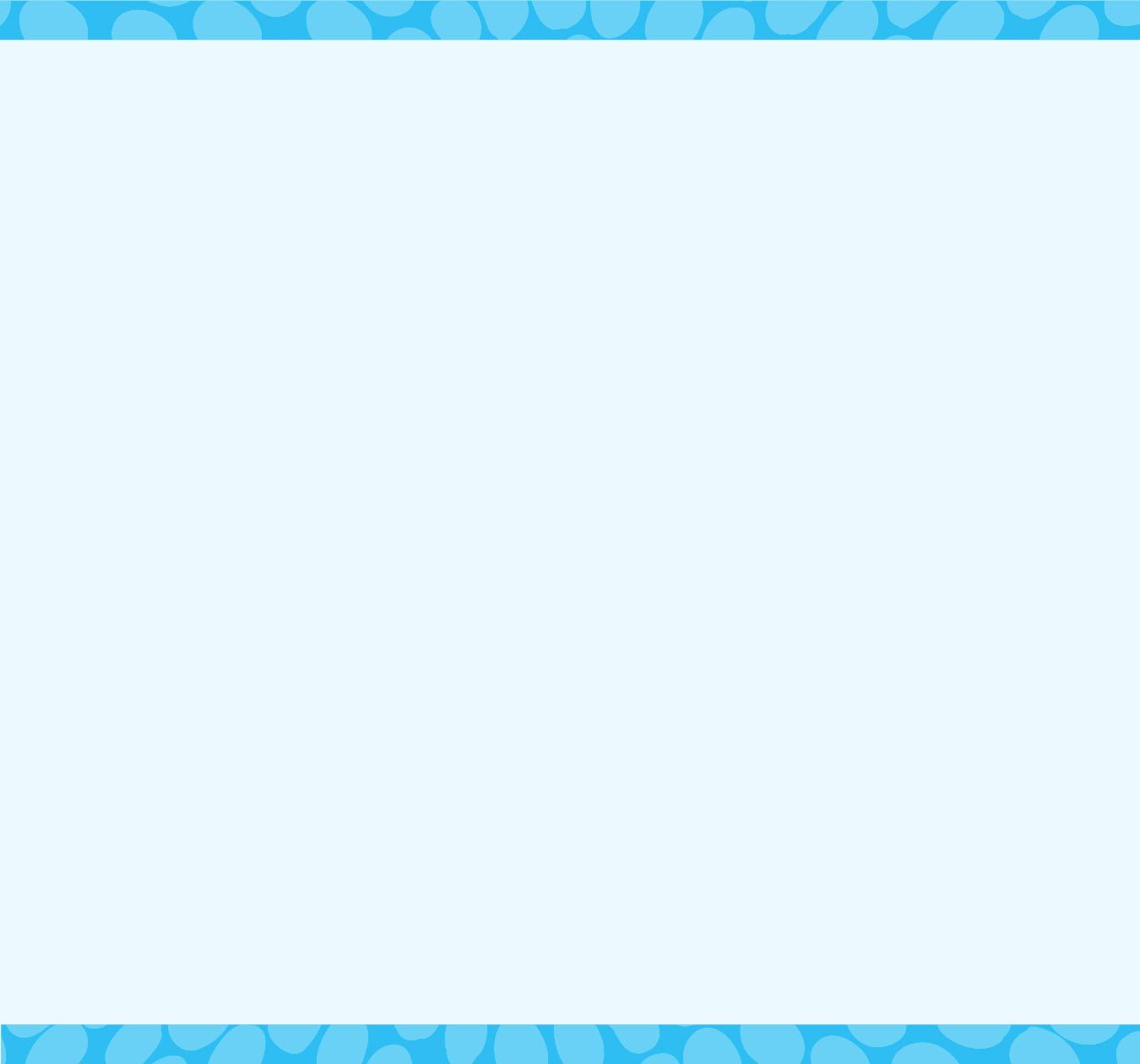  وتجنبها والإبلاغ عنهادليل عمليات الاحتيال للاجئين والمهاجرين الجددلجنة التجارة الاتحادية (FTC) هي وكالة حكومية تحمي الأشخاص من عمليات الاحتيال والنصب. في هذا الدليل، تستعرض لجنة التجارة الاتحادية بعضًا من الإشارات التحذيرية لعمليات النصب. إذا رأيت أيًا من هذه الإشارات، فانتبه وتحدث بشأنها وبلغ لجنة التجارة الاتحادية عن عمليات النصب: على هاتف رقم  ‎1-877-382-4357 أو موقع ويب ftc.gov/complaint. 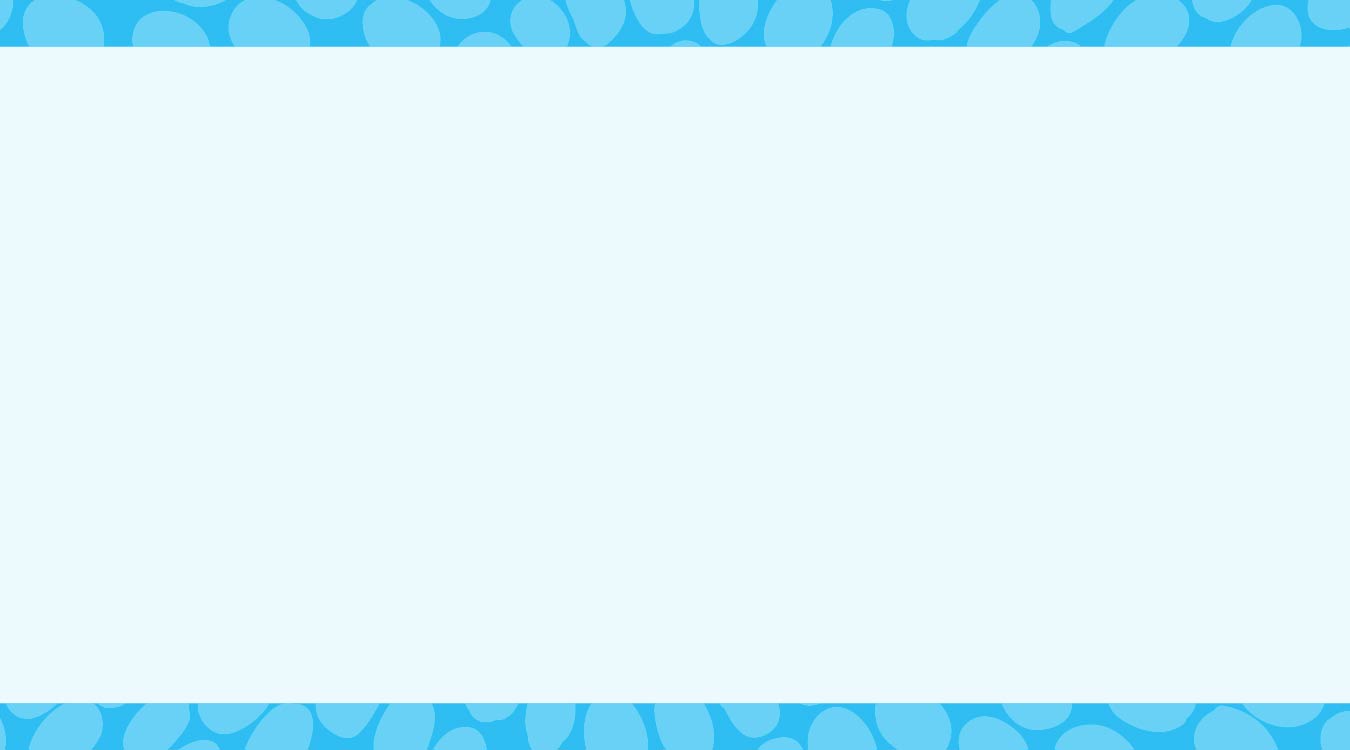 بلغ عن عمليات النصب للجنة التجارة الاتحاديةftc.gov/complaint أو على هاتف1-877-382-4357لماذا الإبلاغ عن عمليات النصب؟ لأن بلاغك قد يساعد في حماية أشخاص يهمونك. ولأنه قد يساعد لجنة التجارة الاتحادية في الإيقاع بالنصابين وحماية الآخرين من الوقوع ضحايا للنصب.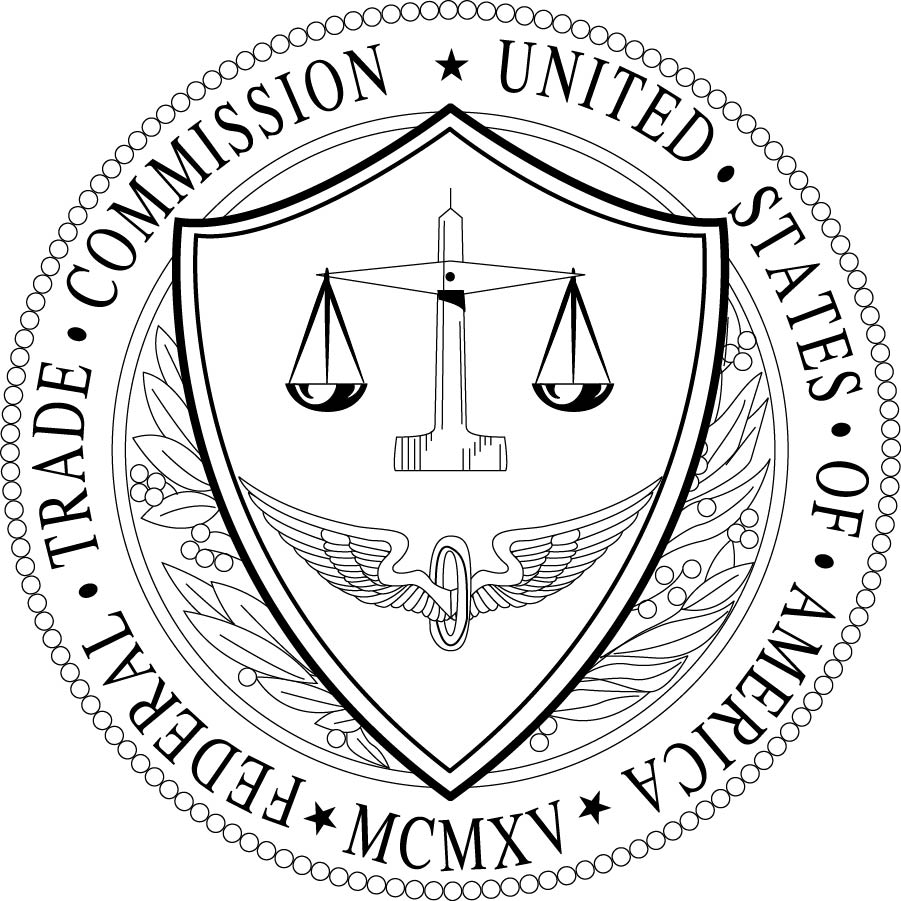 Federal Trade Commissionconsumer.govJuly 2015تم إنتاج هذا الدليل بالتعاون مع لجنة الإنقاذ الدولية.هل تلقيت شيكًا من شخص ما يطلب منك صرفه وإعطائه جزءًا من الأموال نقدًا؟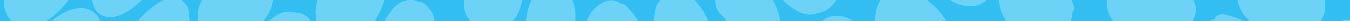 لا تعط أحدًا أموالاً نظير شيك. الشيكات المزورة تبدوا وكأنها حقيقية وقد تستدرج البنك للدفع ولكن سيتعين عليك رد كل الأموال.هل تلقيت بريدًا إلكترونيًا أو رسالةً نصيةً أو مكالمةً هاتفية تطلب منك رقم بطاقتك الائتمانية أو حسابك البنكي أو رقم تأمينك الاجتماعي؟لا تعط أبدًا هذه المعلومات لأحد يطلبها منك عبر البريد الإلكتروني أو الرسائل النصية أو الهاتف.طرق حماية نفسك ومعلوماتكلا تحمل كل أوراقك المهمة أو بطاقات هويتك معكلا تنقر فوق روابط موجودة في رسائل بريد إلكتروني ما لم تكن متأكدًا من معرفتها جيدًا. فالنقر فوقها قد يجلب برامج ضارة إلى جهازك.إذا كنت تتسوق أو تتقدم لوظيفة عبر الإنترنت، فتأكد من أن موقع الويب يبدأ بالأحرف shttp. الحرف "s" يعني أن الموقع آمن.إذا كنت تعتقد أن شخصًا ما قام بانتحال هويتك، فتفضل بزيارة identitytheft.gov لطلب المساعدة.اشترك في سجل عدم تلقي المكالمات التسويقية (Do Not Call Registry): donotcall.gov.الإشارات التحذيرية لعمليات النصبهل وعدك شخص ما بوظيفة - مقابل دفعك له مبلغ من المال؟لا تدفع أبدًا أموالاً لأي شخص يعدك بوظيفة أو شهادة أكاديمية تجلب لك وظيفة أو طريقة سرية للحصول على وظيفة. فتلك هي مجرد عمليات نصب.هل جاءتك مكالمة من مصلحة الضرائب الحكومية (IRS) تخبرك بأنك مدين بأموال؟مصلحة الضرائب الحكومية (IRS) لا تتصل أبدًا لطلب أموال.  هل اتصل بك موظف حكومي يهددك ويطلب منك أموالاً؟لا تتصل الجهات الحكومية لتهديد الأشخاص أو لطلب أموال.الإشتراك في يانصيب تأشيرة التنوع العرقي (Diversity Visa Lottery) للحصول على البطاقة الخضراء (Green Card)؟الإشتراك مجاني والاختيار عشوائي. ولا أحد بإمكانه زيادة فرصتك في الفوز.البحث عن مساعدة قانونية للهجرة؟ استعن بمحامٍ أو ممثل معتمد، ولكن لا تستعن أبدًا بمزيفيين لهذه المؤهلات المعروفين ب " notario." هل تلقيت مكالمة أو بريد إلكتروني يخبرك بأنك فزت في شيء ما؟ ولكن بشرط أن تدفع رسومًا؟لا تدفع أبدًا مقابل الحصول على جائزة. إنها عملية نصب وستخسر أموالك.هل عرض عليك متصل مساعدتك في استرداد بعض الأموال التي فقدتها؟لن تطلب منك أي هيئة حكومية أو مؤسسة شرعية أموالاً نظير مساعدتك في استرداد أموال لك.